EYFS Maths at West Kidlington Primary School and Nursery 2023-2024: Curriculum Progression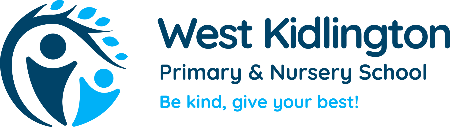 Maths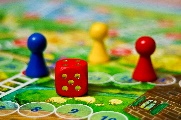 NurseryReceptionYear 1/2Subitising0-5Dice patternFive framesObjects“I use my eyes to subitise…..”Regular and irregular arrangementsNCTEM maths MasteryTeach children to instantly recognise each dice pattern 1 – 6 (without counting the dots).Teach children to subitise 1, 2, 3 or 4 objects or dots in irregular arrangements.Teach children to subitise 1, 2, 3, 4, or 5 objects or dots in irregular arrangementsTeach children to subitise 1, 2, 3, 4, or 5 objects or dots in irregular arrangementsFive Frames0-5Use subitising knowledge and understanding to supporting countingTeach children to make amounts from 1 – 5 on a 5 frame, to instantly recognise 1 – 5 dots on a 5 frame and to describe what they can see using the sentence stem “I can see … counters andTeach children to make amounts from 1 – 10 on a 10 frame (in a 5-wise arrangement only), to instantly recognise 1 – 10dots on a 10 frame (5-wise only) and to describe what they can see using the sentence stem: “I can see … counters and … spaces”.Teach children to make amounts from 1 –10 on a 10 frame (in pair-wise/ 2-wise and 5-wise arrangements), to instantly recognise 1 –10 dots on a 10 frame (in pair-wise/ 2-wise and 5-wise arrangements) and to describe what they can see using the sentence stem “I can see ... counters and ... spaces”.Teach children to make amounts from 1 –10 on a 10 frame (in pair-wise/ 2-wise and 5-wise arrangements), to instantly recognise 1 –10 dots on a 10 frame (in pair-wise/ 2-wise and 5-wise arrangements) and to describe what they can see using the sentence stem “I can see ... counters and ... spaces”.each children to make amounts from 11 –20 on two 10 frames (in pair-wise/ 2-wise and 5-wise arrangements), to instantly recognise 11 –20 dots on two 10 frames (in pair-wise/ 2-wise and 5-wise arrangements) and to describe what they can see using the sentence stem “... is ten and ... ones” (e.g. “15is ten and 5ones”) and “... and ... ones is ...” (e.g. “ten and 5ones is 15”).Fingers0-5Grow me….Show me….Manipulation accuracy and showing if different waysTeach children to ‘grow’ and then to ‘show’ 1 – 10 fingers and to ‘show’ quantities to 5 in differentTeach children to ‘show’ 0–10 fingers and to ‘show’ quantities to 8in different ways.Teach children to ‘show’ 0 –10 fingers and to ‘show’ quantities to 8 in different ways. Teach children to represent numbers from 11 –20.Numberblocks0-5Snap cube, uni fix, Make your own numberblockHelp children to develop the ‘oneness of one’, ‘twoness of two’, EtcEnsure that children understand that even numbers can be made from groups of 2 (with none left over) and that odd numbers cannot be made from groups of 2.Teach children to identify odd and even numbers to 10. Teach children how to make numbers from 11 to 20 using 10 frames (see above), Numicon (see below), bundles of straws/ sticks and single straws/ sticks, bead strings (with 10 red beads and 10 white beads) and arrow cards and to describe what they have made using the sentence stems:“... is 10and ...”,“10 and ... is ...”, “20 is two 10s” and “The number ... has ... ten and ... ones”/ “The number ... has ... tens and ... ones”Number Note0-5Make number collectionsHelp children to develop the ‘oneness of one’, ‘twoness of two’, EtcEnsure that children understand that even numbers can be made from groups of 2 (with none left over) and that odd numbers cannot be made from groups of 2.Teach children to identify odd and even numbers to 10. Teach children how to make numbers from 11 to 20 using 10 frames (see above), Numicon (see below), bundles of straws/ sticks and single straws/ sticks, bead strings (with 10 red beads and 10 white beads) and arrow cards and to describe what they have made using the sentence stems:“... is 10and ...”,“10 and ... is ...”, “20 is two 10s” and “The number ... has ... ten and ... ones”/ “The number ... has ... tens and ... ones”Numicon0-5 Recognise numicon tilesMake pattern using numicon pegsMake tile pattern with other itemsRecognise numicon tile by touchSorting gamesNumicon boardsTeach children to instantly recognise the Numicon shapes from 1 – 5 (without counting the holes) and tomake Numicon shapes 1 – 5 from other objects.children to instantly recognise the Numicon shapes from 1 –10 (without counting the holes) and tomake Numicon shapes 1 –10 from other objects.Teach children to add and subtract with Numicon shapes and pegs.Number and Place valuehow to make numbers from 11 to 20 using 10 frames (see above), Numicon (see below), bundles of straws/ sticks and single straws/ sticks, bead strings (with 10 red beads and 10 white beads) and arrow cards and to describe what they have made using the sentence stems:“... is 10and ...”,“10 and ... is ...”, “20 is two 10s” and “The number ... has ... ten and ... ones”/ “The number ... has ... tens and ... ones”Comparing & Ordering numbers0-5Compare quantitiesMore/ fewer/ sameBigger and smaller numberscompare numbers to 5 using the language “bigger than”, “smaller than”, “fewer than” and “the same ascompare numbers to 6 using the language “bigger than”, “smaller than”, “more than”, “fewer than”, “the same as”, “equal to”. Teach children to order quantities to 5 and Numicon shapes to 10compare numbers to 10 using the language “bigger than”, “smaller than”, “more than”, “fewer than”, “the same as”, “equal to”.Teach children to order quantities to 10, 10 frames, Numicon shapes and numerals to 10.compare numbers to 10 using the language “bigger than”, “smaller than”, “more than”, “fewer than”, “the same as”, “equal to”, “larger than” and “greater than”.Choral Counting1-10Hearing and saying clearlyPing pong countingorally count in 1s from 1 to 10 and 10 to 0.orally count in 1s from 1 to 20 and 10 to 0orally count in 1s from 1 to 30/ 50 and from 20 to 0. Teach children to count in multiples of 10 from 0 to 100Song & RhymesHere is a beehive1,2 buckle my shoe1,2,3,4,51,2,3,4,5, once I caught a fishCounting backBook How to count to 1Grandma went shoppingAddition & Subtractionadd and subtract (take-away) using resources such as Numicon and 10 frames. Teach children to use the language of addition and subtraction (‘add’, ‘subtract’, ‘take away’ and ‘equals’).Teach children what a ‘whole’ and a ‘part’ is.add and subtract (take-away) using resources such as Numicon and 10 frames. Teach children to use the language of addition and subtraction (‘add’, ‘subtract’, ‘take away’, ‘equals’, ‘part’ and ‘whole’).add and subtract (take-away) using resources such as Numicon and 10 frames. Teach children to use the language of addition and subtraction (‘add’, ‘subtract’, ‘take away’, ‘equals’, ‘part’ and ‘whole’). Teach children to recall addition and subtraction facts to 5.ŸAlso see Numicon and 10 Frames sections aboveadd and subtract (take-away) using resources such as Numicon and 10 frames. Teach children to use the language of addition and subtraction (‘add’, ‘subtract’, ‘take away’, ‘equals’, ‘part’ and ‘whole’). Teach children to recall addition and subtraction facts to 5. Teach children to solve problems involving addition and subtractionMultiplication and Divisionunderstand the conceptsof doubling and halving (that doubling is multiplying by 2,  and that halving is dividing into two equal groups).Teach children to recall doubles to 10. (Doubling and Halving) Ensure that children understand the concepts of doubling and halving (that doubling is multiplying by 2, and that halving is dividing into two equal groups). Teach children to recall doubles to 10 and halves of numbers to 10Physical Counting0-5Using index finger to point and countStepsWhat’s the time Mr Wolfcount sets of items given to them and to count out sets of objects from a larger set, independently using the sentence stem “…, …, …, there are … …” (e.g. “1, 2, 3, 4, 5, 6, 7, 8, there are 8 teddies”).Talk PicturesBear picnicSnow whiteMark MakingRepresent marks for quantities these could be line, circles, dots, xEg score for race or quizCircles in five frameHow many is in the boxform the digits 0 –9 correctly and to use this formation whenwriting the numerals from 0 to 20SSM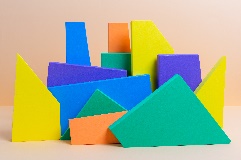 NurseryReceptionYear 1/2Shape3D shapeCylinder, cone sphere, cuboid4- 8 piece puzzleCompare shapes2d shapr square, triangle, rectangle, circleSideCornersFacesedgename common 2D shapes (circle, triangle, rectangle and square) and common 3D shapes (cone, cylinder, cube, cuboid and sphere) and to describe their properties using informal and mathematical language (e.g. sides, corners and faces) Teach children to name common 2D shapes (circle, triangle, rectangle and square) and common 3D shapes (cone, cylinder, cube, cuboid and sphere) and to describe their properties using informal and mathematical language (e.g. sides, corners and faces)MeasureBig, small Tall shortLong shortFullEmptyHeavylightpassing of time home time snack timeLanguage Positional language – Where’s My Teddy. Where is Monkey MeasuresTeach children to use a variety of words to describe size.use a variety of words to describe height, including ‘tall’, ‘short’,‘taller than’ and ‘shorter than’use a variety of words to describe length and distance, including ‘long’, ‘short’, ‘near’, ‘far away’, ‘longer than’, ‘shorter than’, ‘nearer than’, and ‘further awaycompare two/ three items by capacity and weight and to use the correct vocabularyorder three items by weight and capacity and to use the correct vocabularyPatternDesign and pattern differenceCopy AB pattern- items, musically, loud quietencourage children to make repeating patterns, such as pattern cards (ensure that the unit of repeat is repeated at least three times).Spot patterns in books and talk pictures.Assess children’s ability to make repeating patternsmake their own AB patterns using different resources. Teach children to identify the unit of repeat in AB patterns and to spot mistakes in AB patterns.Present at least three ‘units of repeat’ before children are asked to identify and continue a pattern (e.g. triangle, square, square, triangle, square, square, triangle, square, square, ...)and that children make the pattern at least three units of repeat longer.Spatial Reasoning1nOnunderabovenext tobehindin frontKim’s GameBlock play- making … higher than…Make a bridgeMark makingDraw round eg facebooksColour zooMum and dad make me laughDear ZooHungry CaterpillarRapunzelWe’re going on a bear huntGoldilocks and the three bearsBilly Goat Gruff